      PSHE EDUCATION: LONG-TERM OVERVIEW — QUESTION-BASED MODEL    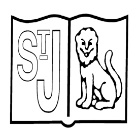 Autumn 1Autumn 2Spring 1Spring 2Summer 1Summer 2Year 1What is the same and different about us?Who is special to us?What helps us stay healthy?What can we do with money?Who helps to keep us safe?How can we look after each other and the world?Year 2What makes a good friend?What is bullying?What jobs do people do?What helps us to stay safe?What helps us grow and stay healthy?How do we recognise our feelings?Year 3How can we be a good friend?What keeps us safe?What are families like?What makes a community?Why should we eat well and look after our teeth?Why should we keep active and sleep well?Year 4What strengths, skills and interests do we have?How do we treat each other with respect?How can we manage our feelings?How will we grow and change?How can our choices make a differenceto others and theenvironment?How can we manage risk in different places?Year 5What makes up a person’s identity?What decisions can people make with money?How can we help in an accident or emergency?How can friends communicate safely?How can drugs common to everyday life affect health?What jobs would we like?Year 6How can we keep healthy as we grow?How can we keep healthy as we grow?How can the media influence people?How can the media influence people?What will change as we become more independent? How do friendships change as we grow?What will change as we become more independent? How do friendships change as we grow?